Ahoj děti,milujeme naši vlast, je naším domovem, máme tu své rodiny, kamarády…Proto bychom ji měli dobře znát. V 1. pololetí jsme ve vlastivědě prošli naší republikou prstem na mapě, naučili jsme se spoustu zajímavostí o oblastech ČR. Dnes si něco z toho připomeneme. A o prázdninách možná některá z těch míst naší krásné vlasti se svými rodinami navštívíte.Alf: ČESKÁ REPUBLIKASousední státy:  https://brumlik.estranky.cz/file/880/sousednistatykonec.htm (2 cvičení)Kvíz ČESKÁ NEJ (největší, nejdelší, nejstarší, nejvyšší, nejhlubší): http://rysava.websnadno.cz/vlastiveda_5.roc/kviz_ceska_nej.htmPro rozšíření vědomostí o krásách, památkách a zajímavostech našeho blízkého okolí: http://rysava.websnadno.cz/vlastiveda_5.roc/vychodni_cechy_co_je_na_obrazku1.htm        (3 cvičení)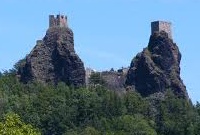 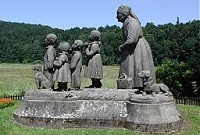 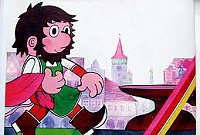 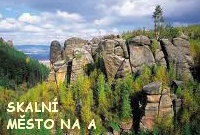 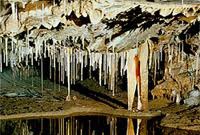 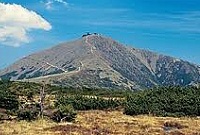 Začátek formulářeKonec formulářeZačátek formulářeKonec formuláře